тел.: (8-84348) 38-0-40, факс: (8-84348) 38-0-40, Arhan.Nsm@tatar.ru______  КАРАР                                                                                                                              КАРАРнче «20» мартындагы 2024 ел                                                                                               № 2Итеп билгеләп кую турында җыенда гражданнарның с Бистәсе Архангельск Архангельск авыл  җирлеге яңа Чишмә муниципаль районы Татарстан Республикасымәсьәләсе буенча үзгәрешләр кертү хәл сходов гражданнарны 20.10.2023 №1«Нәтиҗәләре турында җыенда гражданнарның с Архангельск Бистәсе Архангельск авыл җирлеге яңа Чишмә муниципаль районы Татарстан», 20.10.2023 2 нче Турында « введениһәм үзара гражданнарның аерым 2024 ел белән. Архангельск бистәсе Архангельск авыл җирлеге яңа Чишмәмуниципаль районы Татарстан Республикасы» Статьялары нигезендә 25.1, 56 Федераль законның 6 октябрь 2003 елның № 131-ФЗ номерлы федераль закон оештыруның гомуми принциплары Турында «һәм җирле үзидарә» Россия Федерациясендә статьясы нигезендә Татарстан Республикасы Законының 35 ел, 28 июль 2004 елгы № 45-ТРЗ «җирле үзидарә ТУРЫНДА» Татарстан Республикасында булуаңа 22 Устава муниципаль берәмлеге Архангельск авыл җирлеге " яңа Чишмә муниципаль районы башлыгы Архангельск авыл җирлеге яңа Чишмә муниципаль районы Татарстан РеспубликасыКарар чыгарды:       1. Билгеләргә өчен 10.00 сәгатьтә 31 мартыннан 2024 ел бу бинада Архангельск авыл МӘДӘНИЯТ йорты, адресы буенча урнашкан: с Архангельск Бистәсе, урамы, Горькийур.,2, 1а халык җыены мәсьәләсе буенча үзгәрешләр кертү хәл сходов гражданнарны 20.10.2023 №1 «нәтиҗәләре Турында җыенда гражданнарның с Архангельск Бистәсе Архангельск авыл җирлеге яңа Чишмә муниципаль җәннәткәул» Татарстан Республикасының ел, 20.10.2023 2 нче кертү Хакында «гражданнарның үзара 2024 елда с Архангельск Бистәсе Архангельск авыл җирлеге яңа Чишмә муниципаль районы Татарстан Республикасы».       2. Расларга мәсьәлә, выносимый узган халык җыены:«Риза микән Бућ кертергә карар сходов гражданнарны 20.10.2023 №1 «нәтиҗәләре Турында җыенда гражданнарның Архангельск Бистәсе авылында Архангельск авыл җирлеге яңа Чишмә муниципаль районы» Татарстан Республикасының 20.10.2023 2 нче кертү Хакында «гражданнарның үзара салымы 2024 елда с Архангельск Бистәсе Архангельск авыл җирлеге яңа Чишмә муниципаль районы» Татарстан Республикасы изложив чаралар бу мөхәррияттә:       -  ремонт урам челтәрләрен яктыртуны, трансформаторных һәм башка подстанцияләр һәм мәйданчыклары астында алар бүлгеч пунктлары һәм башка билгеләнгән тәэмин итү өчен электр элемтәләр һәм гамәлгә ашыру тапшыру, электр энергиясе җиһазлары (приобретение лампаларны яктырту һәм башка запас частьләр, түләү, ремонт эшләре башкару һәм хезмәтләр күрсәтү шартнамәсе буенча); -  урнаштыру, төзекләндерү, карап тоту гомуми файдаланудагы автомобиль юлларын җирле әһәмияттәге чикләре торак пункт (чокырлар, юллар, авыл белән щебеночным өслекле, сатып алу, ташу, вак таш җәю, түләү эш килешүе буенча, чистарту, юлларны кардан кышкы чорда, грейдирование, юлларга, язын һәм көзен, обкос юллар җәйге вакытта түләү эшләрен башкару һәм хезмәтләр күрсәтү шартнамәсе буенча);          -  территорияне төзекләндерү, торак пункт (обкос территориясендә җәйге вакытта, сатып алынган ягулык-майлау материаллары, запас частьләр к косилке трактор, к бензотриммеру, түләү эш һәм хезмәт күрсәтү килешүе буенча, буырубка һәм транспортлау территориясендә агачлар һәм куаклар чишмә);          -  проектлау, төзү һәм төзекләндерү, су белән тәэмин итү системаларын һәм су бүлү, су җыю башнясы кую планлаштырыла, скважина һәм башка инженерлык корылмалары белән тәэмин итүче койма, су чыганакларыннан су белән тәэмин итү, аны чистартуга, транспортлауга һәм подачу су халкына (сатып алу һәм урнаштыру глубинного насоса, түләү, эш башкару һәм хезмәт күрсәтүгә килешү буенча).                                     «ӘЙЕ»,                                                       «ЮК».3. Шушы карарны әлеге карар «Рәсми хокукый мәгълүмат порталында Татарстан Республикасы» мәгълүмати-телекоммуционной «Интернет»челтәрендә: http://pravo.tatarstan.ru., рәсми сайтында яңа Чишмә муниципаль районы Порталында Татарстан Республикасы муниципаль берәмлекләр мәгълүмат-телекоммуникация «Интернет» челтәрендә: http://novosheshminsk.tatarstan.ru/, обнародовать бу мәгълүмат стендта с Архангельск Бистәсе, урамы, Яшьләр у д. 18, , Садовая урамы, у д. 23  яңа Чишмә муниципаль районы Татарстан Республикасы дәвамында 10 эш  көне белән,турында кабул итү көне.4. Әлеге карар үз көченә керә соң аны бастырып чыгару (обнародования).Башлыгы Архангельск авыл җирлегеЯңа чишмә муниципаль районы Республикасы Татарстан                                                                                  Н.А. СердюкГЛАВААРХАНГЕЛЬСКОГОСЕЛЬСКОГО ПОСЕЛЕНИЯ  НОВОШЕШМИНСКОГОМУНИЦИПАЛЬНОГО РАЙОНАРЕСПУБЛИКИ ТАТАРСТАНУл. Горького, 21Ас. Слобода Архангельская, 423182-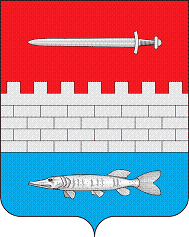 ТАТАРСТАНРЕСПУБЛИКАСЫЯҢА ЧИШМӘМУНИЦИПАЛЬ РАЙОНЫБАШ АРХАНГЕЛЬСК АВЫЛ ҖИРЛЕГЕ БАШЛЫГЫГорький ур., 21ААрхангел Бистәсе, 423182